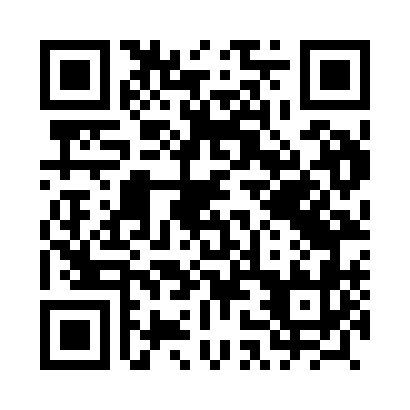 Prayer times for Zasan, PolandWed 1 May 2024 - Fri 31 May 2024High Latitude Method: Angle Based RulePrayer Calculation Method: Muslim World LeagueAsar Calculation Method: HanafiPrayer times provided by https://www.salahtimes.comDateDayFajrSunriseDhuhrAsrMaghribIsha1Wed2:575:1612:375:427:5910:082Thu2:545:1412:375:438:0010:103Fri2:515:1312:375:448:0210:134Sat2:485:1112:375:458:0310:165Sun2:455:0912:365:468:0510:186Mon2:425:0812:365:478:0610:217Tue2:395:0612:365:488:0810:248Wed2:355:0412:365:498:0910:279Thu2:325:0312:365:498:1010:3010Fri2:295:0112:365:508:1210:3311Sat2:265:0012:365:518:1310:3512Sun2:224:5812:365:528:1510:3813Mon2:214:5712:365:538:1610:4114Tue2:204:5512:365:548:1810:4415Wed2:204:5412:365:558:1910:4516Thu2:194:5312:365:558:2010:4617Fri2:184:5112:365:568:2210:4618Sat2:184:5012:365:578:2310:4719Sun2:184:4912:365:588:2410:4720Mon2:174:4812:365:598:2610:4821Tue2:174:4612:365:598:2710:4922Wed2:164:4512:376:008:2810:4923Thu2:164:4412:376:018:3010:5024Fri2:154:4312:376:028:3110:5025Sat2:154:4212:376:028:3210:5126Sun2:154:4112:376:038:3310:5127Mon2:144:4012:376:048:3410:5228Tue2:144:3912:376:048:3510:5329Wed2:144:3912:376:058:3710:5330Thu2:144:3812:376:068:3810:5431Fri2:134:3712:386:068:3910:54